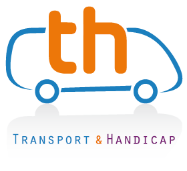 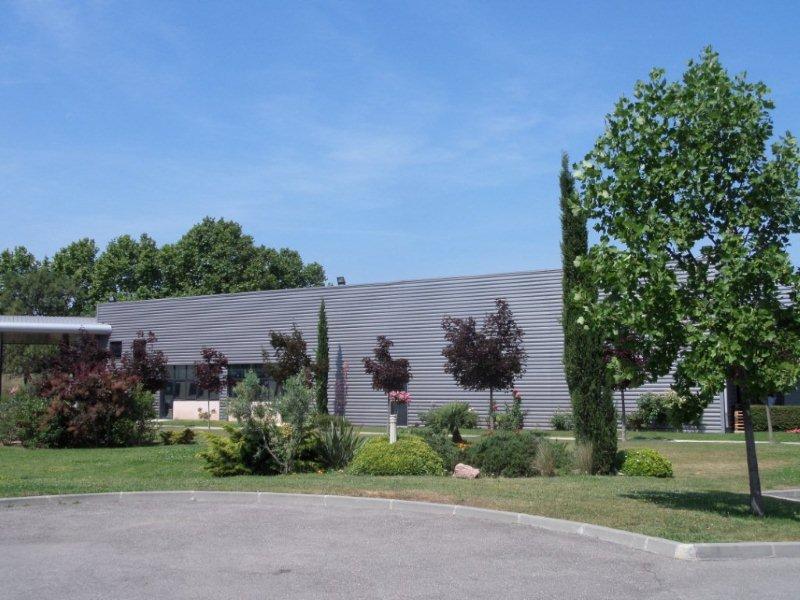 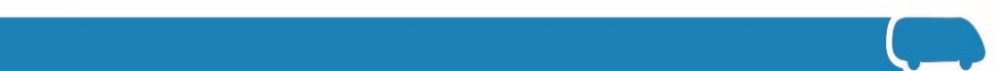 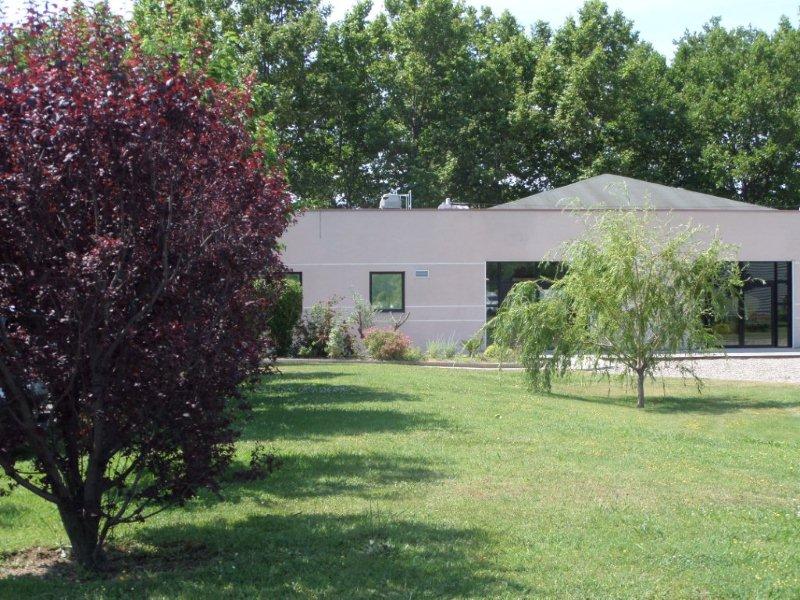 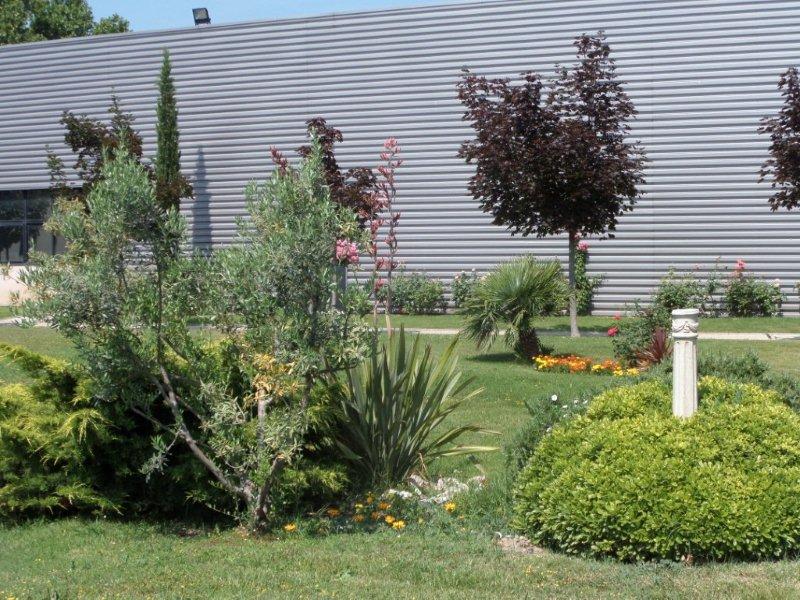 Situation géographique : 2 voie d’Angleterre – L’Anjoly –VITROLLESType prestation :Espaces verts (pour 4 équipes de 6 personnes)Responsable : M. BIANCOTTOEquipement :Tondeuse, débroussailleuse, tronçonneuse…